I feel like I have learned:Examples of my LearningI feel Proficient at:i Feel i need to work on:My goal for Next term is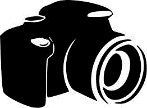 To problem solve using various technologiesModel a basic structure in Blender Apply design principles to problem solving ( like the egg drop challenge)To reflect on how and why things happen via vlogging and blogging. 